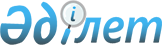 Ақсу қалалық мәслихатының 2023 жылғы 20 қыркүйектегі "Ақсу қаласы бойынша шетелдіктер үшін 2023 жылға арналған туристік жарна мөлшерлемелерін бекіту туралы" № 46/7 шешімін жою туралыПавлодар облысы Ақсу қалалық мәслихатының 2023 жылғы 26 қыркүйектегі № 56/8 шешімі
      Қазақстан Республикасының “Құқықтық актілер туралы” Заңының 46-бабы 2-тармағы 4) тармақшасына сәйкес Ақсу қалалық мәслихаты ШЕШТІ:
      1. Ақсу қалалық мәслихатының 2023 жылғы 20 қыркүйектегі "Ақсу қаласы бойынша шетелдіктер үшін 2023 жылға арналған туристік жарна мөлшерлемелерін бекіту туралы" № 46/7 шешімі жойылсын.
      2. Осы шешім қол қойылған күннен бастап күшіне енеді.
					© 2012. Қазақстан Республикасы Әділет министрлігінің «Қазақстан Республикасының Заңнама және құқықтық ақпарат институты» ШЖҚ РМК
				
      Ақсу қалалық мәслихаттың төрағасы 

М. Омарғалиев
